COLEGIO EMILIA RIQUELME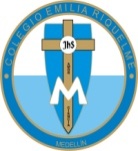 DOCENTE: ALEXANDRA OCAMPO LONDOÑOÁREA: CIENCIAS NATURALES GRADO: OCTAVOTERCER PERIODO ¡Qué dulce y provechoso para el alma es el amor a María! M.E.RACTIVIDADES (junio 30 – julio 3)Buenos días queridas estudiantes, deseo que se encuentren muy bien. martes, como es habitual, tendremos clase virtual por zoom. Culminaremos la explicación de: sólidos, líquidos y gases. Además, realizaremos una actividad de transversalización al proyecto protección del medio ambiente, correspondiente al tema: cuidado de los ecosistemas en mi contexto.  Para ello, necesitarán una hoja de block y su cartuchera.El enlace para acceder a Zoom, se los enviaré el mismo martes al grupo de WhatsApp.Cualquier inquietud, me pueden escribir a al WhatsApp: 3022249009 o al correo electrónico alexandra@campus.com.co.¡Gracias!Feliz y bendecido resto de día